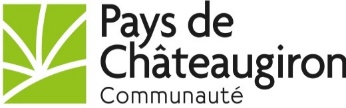 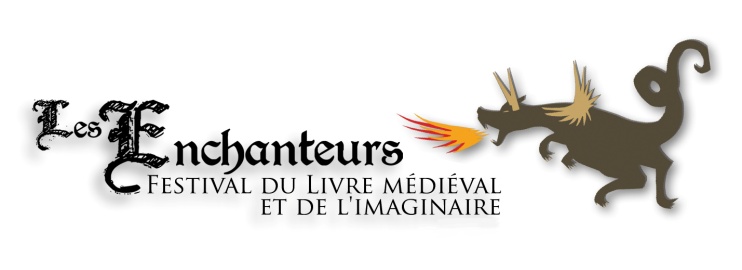 Fiche administrativeNOM (Préciser éventuellement le nom de jeune fille) : ………………………………… Prénom : …………………………………………………………………………………Date et lieu de naissance ……………………………………………………………........Nationalité : ……………………………………………………………………………...Adresse : ……………………………………………………….........................................Téléphone : ………………………………………………………………………………Email : ……………………………………………………………………………………N° Sécurité Sociale : ………………………………………………………….....................SITUATION PROFESSIONNELLE1/ Si vous disposez d’un numéro SIRET, quel est-il ?Si vous en disposez via une association, précisez le nom et les coordonnées de celle-ci :……………………………………………......-> Etes-vous affilié(e) à l’AGESSA ?  Oui_ Non_-> Etes-vous affilié(e) à la Maison des artistes ? Oui_ Non _ Etes-vous affilié(e) à un autre organisme ?  Oui_ Non _ Si oui lequel : …………………………………………………………………………………………………………………….-> Etes-vous travailleur indépendant ou exercez-vous une profession libérale ? Oui_   Non _ 2/ Etes-vous affilié(e) au GUSO ? Oui_ Non _ (Joindre la déclaration unique et simplifiée des cotisations sociales) 3/ Etes-vous employé(e) : - d’une collectivité territoriale ? Oui _ Non _ - de l’Education Nationale ? Oui _ Non _- d’une autre administration ? Oui _ Non _-> Nom de votre employeur : ……………………………………………………………………………………………………-> Etes-vous titulaire ?  Oui _ Non_ Fournir une preuve de votre titularisation (bulletin de salaire, arrêté) 4/ Etes-vous retraité(e) ? Oui _ Non _ Si vous êtes dans un autre cadre merci de nous le préciser : Joindre un RIB pour établissement d’un compte tiers par …………………. afin de pouvoir vous rembourser, le cas échéant, vos frais de transport. 